                                                                                                                 AIR FORCE SCHOOL BAMRAULI MONTHLY PLANNER 2019-20                                                                              SUBJECT – ENGLISH                                                                 CLASS- UKG                                                                                                                AIR FORCE SCHOOL BAMRAULI MONTHLY PLANNER 2019-20                                                                                               SUBJECT:  MORAL VALUES                                                                      CLASS- UKGAIR FORCE SCHOOL BAMRAULI                                                                                                        MONTHLY SPLIT UP OF SYLLABUS                                                                                                           SUBJECT -MATHS                                                        CLASS -UKGAIR FORCE SCHOOL BAMRAULIMONTHLY SPLIT UP OF SYLLABUS	SUBJECT :-ART AND CRAFT 								AIRFORCE  SCHOOL BAMRAULI                     							MONTHLY SPLIT UP SYLLABUS                          Subject – G.K.                                                      										Class- UKGMONTHWORKING DAYSTOPICRHYMES          STORY          STORYACTIVITYACTIVITYApril23Cursive StokesCursive LettersStarter Set p.g. 1-20Phonic Reader p.g. 4-15PrayerThe Hare And The Tortoise                             The Hare And The Tortoise                             Trace The Dotted Lines And Complete The PicturesTrace The Dotted Lines And Complete The PicturesMay91..  Starterset P.G. 21 – 292.  Phonic Reader  P.G 14–20 All About GranniesThe Greedy Dog               The Greedy Dog                Write The Capital Letter With Which The Words Begin Write The Capital Letter With Which The Words BeginJune101. Phonic Reader P. g. 21- 23 Carrots For LunchThe Fox And He Grapes          The Fox And He Grapes           Write Correct Vowel To Complete The Word. Write Correct Vowel To Complete The Word.July261. Starter Set 30-452.. Phonic Reader 24 – 35One. Two Buckle My ShoeThe Lion And The Mouse       The Lion And The Mouse        Match The Pictures With The Same  Vowel Sound. Match The Pictures With The Same  Vowel Sound.Aug25       1.Starter Set P.G. 46-55       2. Phonic P.G. 36- 45My Shadows Like To MoveThe Ant And The Dove            The Ant And The Dove            Tiger Trace The Letters And Colour Them.Tiger Trace The Letters And Colour Them.SEP22Starter Set P.G. 56 -603. Phonic P.G  46-551.Two Little Blue Birds 2.Good Morning Mrs. Hen1.Two Little Blue Birds 2.Good Morning Mrs. HenThe Thirsty Crow                    The Thirsty Crow                    6. Circle The Odd One Out.OCT18Use Of ‘A’ And ‘An’Use Of In/On/UnderStarter Set P.G. 61 To 65Phonic 56- 60 1.Hey Diddle2.Peas Porridge Hot1.Hey Diddle2.Peas Porridge HotThe Clever Hare                        The Clever Hare                        7. Match The Pietures With The Same Beginning Sound.NOV24Use Of This And ThatStarter Set P.G. No 66- 70Phonic Reader P.G. No 61-651. The Grocer’s Shop.2.My Five Senses1. The Grocer’s Shop.2.My Five SensesWolf ! Wolf                                Wolf ! Wolf                                8.Call Out The Objects And Circle The Correct Ending Sound.DEC17One And Many  Rhyming Words Starter Set 71 To 75 Phonic Leader 66-701. Apple Harvest 2.Traffic Rules 1. Apple Harvest 2.Traffic Rules Two Goats                                 Two Goats                                 9.Talk About The Pictures And Guess What Happens Next.JAN17Five Sentence About  My SelfLook And Say : Sight WordsStarter Set 76 To 80Phonic Reader 71- 751. Pat – A –Cake2.Clap Your Hands 1. Pat – A –Cake2.Clap Your Hands The Clever Monkey And The Crocodile                                  The Clever Monkey And The Crocodile                                  10.Make The Correct Words By Matching The PicturesFEB24      Revision Of Syllabus Taught1. Bubbles –Bubbles1. Bubbles –Bubbles11.Trace The Names Of The Colours.MARCH24            FINAL ASSESSMENT MONTHWORKING DAYSTOPICACTIVITYApril23That Is MeRole Of Sense Organs Sharing ActivitiesStidents Will Share  Lunch.Smell, Taste & FeelingActivities.May9My Happy HomeEmpathise With Elderly.Speak Respectfully With Elders.Students Will Help In Garden.June10My Tolly FamilyHow To Hadle The Phone And To Dial The NumbersShort Sentences In Telephone ConversationJuly26Hurray For School Value Of WorkSome Duties Will Be Given To Students For Checking The Class Room CleanlinessAug25      5. It Is Play TimeIndoor Games &Outdoor GamesSep22Yummy Food                                                                                                      Healthy And Junk FoodAha! Animals                                                                                                                About Pets And Stray Dogs                   1. Tasting Of Healthy And Junk Food In Class.2. Students Will Put Some Water And Grains In School Ground .Oct18A Transport TalkOffering Comfort To Senior CitizenColour Around MeFruits And Vegetables That Leave Colour Stains.Same Fruits And Vegetables Juice Will Be Shown To Students How It Staine To Clothes.Nov24 Happy Habits And Manners.                                                                                 Come To My Neighbour Hood                                                                              Telling The Time                                                                                                         1. Learning Table Manners2. Dressing Up As Community3. Drawing Different Seasons.Dec17 Keep Safe Fun DaysSome Objects Like Knife, Hammer, Match Box, A Pair Of Scissor And Needle Will Be Shown To StudentsJan17 Natural ObjectsAbout Needs Of PlantDofference Between Leving Things And Non Living Things.Students Will Bring Small Plants.Feb24 The EnviromentImportance Of Breathing Fresh Air(Yoga)MonthNo. DaysTopicActivityApril23           Patterns And Colours (P.G. No- 5 To 10)                                               (1 – 100 Counting)What Come BeforeWhat Comes AfterIn Between Numbers.Back Counting 20-1.Count & Write On Art File May9            Counting 100 -150Collection Of Objects (P.G. No- 11 To 15).Back Counting 30-1Sticking Different Dal On Art FileJune10Comparing Increasing & Decreasing DimensionsPage 16-30Sicking Of Pictures On Art File (Big & Small ) (Thick & Thin)(Long & Short)July26Back Counting 40 – 1Concept Of Ascending Order Page 31 To 47Drawing Stairs On Art File                                           6                                   5                           4                   3            2     1Aug25Back Counting 50—1Concept Of Descending Order Pg. 48-63Drawing Ladders On Art FileSep22Skip Counting 2’s  , 3’s  , 5’s   , 10’sNumber Names 1-10Pg 64-74Sticking Of Bindi On Artfile.Oct18Numbers Name 11-20Addition + Pg 75-79Sticking Of Matchsticks On Art File.Nov24Number Name 21-30Subtraction – Pg 80-84StinkingPictures And Adding On Art File.Dec17Number Names 31-40Geometrical Shapes Pg No 85-86 Sticking Of Different Shapes Of Colored   Paper On Art File.Jan17Number Name 41-50Revision Test Papers 1.   2.   3.   4.   5.   6.   7.   8.   9.   10Pg No 87-96Sticking Of Different Types Of Flower, Fruits And Vegetables And Comparing ThemMonthTopicAprilArt P.G. No - 3Craft P.G. No - 22MayArt P.G. No - 4, 5JuneArt P.G. No - 6,7JulyArt P.G. No - 8, 9Craft P.G. No - 23, 24, 25AugArt P.G. No - 10, 11, 12, 13Craft P.G. No - 26, 27SepArt P.G. No - 14, 15, 16, 17Craft P.G. No - 28, 29OctArt P.G. No - 18, 19, 20Craft P.G. No - 30, 31NovArt P.G. No - 21Craft P.G. No - 32, 33DecCraft P.G. No - 34, 35JanCrafft P.G. No - 36FebRevision/In Art CopyMarchArt Copy.MonthWorking daysTopicApril23Days of the weekMay & June09&10Months of the  yearJuly26ColoursAugust25National symbolsSeptember22Means of transportOctober18Festivals  of our countryNovember24Community helpersDecember17My schoolJanuary17Myself myFebruary24My countryMarch24Revision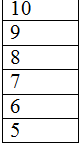 